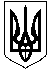 Зачепилівська селищна рада 
Харківської області ПРОТОКОЛ
ХІІ  сесія VIІI скликання05 липня 2018 року     14.00  годинСесію відкриває  голова селищної ради Кривенко Ю.В.На ХІІ чергову сесію селищної ради з 26 депутатів прибули 16 депутати, відсутні з поважних причин (хворі, у відпустках, у відрядженнях), з невідомих причин немає.На сесію запрошені :Начальник фінансового відділу:Євойлов В.В.Начальник фінансово господарського відділу: Зіновей С.М.Начальник юридичного відділу:Кисіль В.О. Начальник відділу культури і туризму: Корнєєєва Т.В.Начальник відділу земельних відносин : Черненко А.С.	В.о.старости: Згонник В.В., Бака С.В., Тимченко І.В., Гужва Н.М., Пашенко В.М.Шановні депутати!Розпочинаємо нашу роботу.Які є пропозиції по роботі сесії?Поступила пропозиція роботу  ХІІ чергової сесії селищної ради VIІIскликання розпочати.Інші пропозиції будуть? Ні.Хто за те, щоб роботу сесії розпочати, прошу голосувати.Хто за?Хто проти?Утримався?Шановні депутати!Дозвольте ХІІ чергову сесію селищної ради оголосити відкритою.  Звучить Гімн УкраїниДля роботи сесії пропоную обрати лічильну комісії в кількості: 3  чоловік. Персонально: Левикіна Л.М.., Косінська І.В., Швецов В.В.Прошу голосувати.Хто за-16 (одноголосно)Хто проти-0Утримався-0Не голосували -0Шановні депутати!Нам необхідно затвердити порядок  денний ХІІ чергової сесії селищної ради VIІI скликання. На розгляд сесії селищної ради виносяться такі питання:Про затвердження порядку денного  XІІ сесії   VІIІ скликання  від 05.07. 2018  року.Про внесення змін до рішення  №29 від 21.12.2017 року «Про бюджет Зачепилівської селищної ради на 2018 рік».              	Доповідає: Євойлов В.В.  всіх».										                                                 Доповідає: Євойлов В.В.  Про схвалення проекту договору про співробітництво територіальних громад.					                           			   Доповідає:Однорал С.М.Про безхазяйне майно.					   Доповідає: Швецов В.В.Про ліквідацію сільських виборчих комісій по виборах депутатів сільської ради та сільського голови.						Доповідає: Кисіль В.О.Про утворення конкурсної комісії з відбору виконавців робіт яз землеустрою , оцінки земель та визначення виконавці земельних торгів на конкурсних засадах, затвердження її складу та Положення про неї.		 Доповідає: Кисіль В.О.Про внесення  змін до відомостей про  юридичні особи (суб’єкти)  комунальної   власності Зачепилівської селищної ради .			Доповідає: Кисіль В.О.Про припинення права постійного користування у звязку з передачею у комунальну власність житлового будинку (згідно державного акту постійного користування будинок оператора – 0,1566 га).		             	Доповідає: Черненко А.С.Про припинення права постійного користування у звязку з передачею у комунальну власність житлового будинку (згідно державного акту постійного користування будинок оператора – 0,2480 га).                                                                                                        Доповідає: Черненко А.С.Про надання згоди Головному управлінню Держгеокадастру в Харківській області про затвердження проекту землеустрою щодо відведення земельної ділянки у власність для ведення особистого селянського господарства, площею 2,00 га на території Зачепилівської селищної ради (Забаринський старостинський округ №2) гр. Шаповалову Євгенію Олександровичу.		Доповідає: Черненко А.С.Про надання згоди Головному управлінню Держгеокадастру в Харківській області про затвердження проекту землеустрою щодо відведення земельної ділянки у власність для ведення особистого селянського господарства, площею 1,3690 га на території Зачепилівської селищної ради (Забаринський старостинський округ №2) гр. Литвин Михайлу Васильовичу.				Доповідає: Черненко А.С.Про надання згоди Головному управлінню Держгеокадастру в Харківській області прозатвердження проекту землеустрою щодо відведення земельної ділянки у власність для ведення особистого селянського господарства, площею 2,0000 га на території Зачепилівської селищної ради (Леб’язький старостинський округ №3) гр. Потапенко Олексію Сергійовичу.				Доповідає: Черненко А.С.Про надання згоди Головному управлінню Держгеокадастру в Харківській області прозатвердження проекту землеустрою щодо відведення земельної ділянки у власність для ведення особистого селянського господарства, площею 1,3000 га на території Зачепилівської селищної ради (Забаринський старостинський округ №2) гр. Альошину Сергію Григоровичу.       		           Доповідає: Черненко А.С.Про надання згоди Головному управлінню Держгеокадастру в Харківській області про затвердження проекту землеустрою щодо відведення земельної ділянки у власність для ведення особистого селянського господарства, площею 1,5900 га на території Зачепилівської селищної ради (Забаринський старостинський округ №2) гр. Рудь Сергію Олексійовичу.				Доповідає: Черненко А.С.Про надання згоди Головному управлінню Держгеокадастру в Харківській області прозатвердження проекту землеустрою щодо відведення земельної ділянки у власність для ведення особистого селянського господарства, площею 1,1800 га на території Зачепилівської селищної ради (Забаринський старостинський округ №2) гр. Альошину Григорію Андрійовичу.			Доповідає: Черненко А.С.Про надання згоди Головному управлінню Держгеокадастру в Харківській області про затвердження проекту землеустрою щодо відведення земельної ділянки у власність для ведення особистого селянського господарства, площею 1,4600 га на території Зачепилівської селищної ради (Забаринський старостинський округ №2) гр. Альошину Тарасу Сергійовичу.				Доповідає: Черненко А.С.Про надання згоди Головному управлінню Держгеокадастру в Харківській області про затвердження проекту землеустрою щодо відведення земельної ділянки у власність для ведення особистого селянського господарства, площею 1,3000 га на території Зачепилівської селищної ради (Забаринський старостинський округ №2) гр. Альошину Олександру Сергійовичу.			Доповідає: Черненко А.С.Про припинення користування земельною ділянкою гр. Кулик Євгену Миколайовичуза смт.Зачепилівка (город-0,30га).		Доповідає: Черненко А.С.Про припинення користування земельною ділянкою гр. Войтенко Євгенії Вячеславівніза с.Бердянка (город-0,58га).	          	          Доповідає: Черненко А.С.Про припинення користування земельною ділянкою гр. Будицькій Ніні Федорівніза смт.Зачепилівка (город-1,94га).		             	Доповідає: Черненко А.С.Про надання дозволу на розробку проекту землеустрою щодо відведення земельних ділянок для будівництва та обслуговування житлового будинку, господарських будівель та споруд (присадибна ділянка) та для ведення особистого селянського господарства гр. Кутицькій Мирославі Василівні, що розташована за адресою: с. Миколаївка, вул. Садова на території Зачепилівської селищної ради (забудова – 0,25 га, город – 0,40 га).						Доповідає: Черненко А.С.Про надання дозволу на розробку проекту землеустрою щодо відведення земельної ділянкидля будівництва та обслуговування житлового будинку, господарських будівель та споруд (присадибна ділянка) гр. Коробка Ніні Григорівні, що розташована за адресою: с. Забарино, вул. Кооперативна,2 на території Зачепилівської селищної ради (забудова – 0,25 га).	     Доповідає: Черненко А.С.Про надання дозволу на розробку проекту землеустрою щодо відведення земельних ділянок для будівництва та обслуговування житлового будинку, господарських будівель та споруд (присадибна ділянка) та для ведення особистого селянського господарства гр. Копитько Наталії Петрівни, що розташована за адресою: с. Бердянка, вул. Слобожанська,4 на території Зачепилівської селищної ради (забудова – 0,25 га, город – 0,2632 га).					    Доповідає: Черненко А.С.Про надання дозволу на розробку документації із землеустрою земельної ділянки для будівництва та обслуговування житлового будинку, господарських будівель та споруд (присадибна ділянка) гр. Педько Тетяні Володимирівні, що розташована за адресою: с.Нагірне, вул. Покровська, 13, на території Зачепилівської селищної ради (забудова – 0,2000 га).					Доповідає: Черненко А.С.Про надання дозволу на розробку технічної документації із землеустрою щодо відновлення (встановлення) в натурі (на місцевості) меж земельної ділянки для будівництва та обслуговування житлового будинку, господарських будівель та споруд (присадибна ділянка) гр. Межерицькій Ганні Іванівні, що розташована за адресою: с.Абазівка, вул. Центральна, 92, на території Зачепилівської селищної ради (забудова – 0,1400 га).				             Доповідає: Черненко А.С.Про надання дозволу на розробку проекту землеустрою щодо відведення земельних ділянок для будівництва та обслуговування житлового будинку, господарських будівель та споруд (присадибна ділянка) та для ведення особистого селянського господарства гр. Запорожець Світлані Михайлівні та гр. Литус Ользі Михайлівні, що розташована за адресою: смт.Зачепилівка, вул. Садова, 4а, на території Зачепилівської селищної ради .                                              Доповідає: Черненко А.С.Про надання дозволу на розробку проекту землеустрою щодо відведення земельних ділянок для будівництва та обслуговування житлового будинку, господарських будівель та споруд (присадибна ділянка) та для ведення особистого селянського господарства гр. Попову Миколі Микитовичу, що розташована за адресою: с. Абазівка, вул. Центральна,34, на території Зачепилівської селищної ради.                                                                                                      Доповідає:ерненко А.С.Про надання дозволу на розробку проекту землеустрою щодо відведення земельних ділянок для будівництва та обслуговування житлового будинку, господарських будівель та споруд (присадибна ділянка) та для ведення особистого селянського господарства гр. Ткаченко Олександру Івановичу, що розташована за адресою: с. Абазівка, вул. Центральна на території Зачепилівської селищної ради.                                                                                                  Доповідає: Черненко А.С.Про надання дозволу на розробку проекту землеустрою щодо відведення земельної ділянки для ведення особистого селянського господарства гр. Тумі Анатолію Івановичу, що розташована за адресою: с. Миколаївка, вул. Харківська, на території Зачепилівської селищної ради.                                          	Доповідає: Черненко А.С.Про надання дозволу на розробку проекту землеустрою щодо відведення земельної ділянки для ведення особистого селянського господарства гр. Бринцевій Ользі Миколаївні, що розташована за адресою: с. Абазівка, вул. Центральна,32 на території Зачепилівської селищної ради.		                 Доповідає: Черненко А.С.Про наданнядозволу на розробку проекту землеустрою щодо відведення земельних ділянок для будівництва та обслуговуванняжитловогобудинку, господарськихбудівель та споруд (присадибнаділянка) гр. Злидень Тетяні Олексіївні, що розташована за адресою: с. Сомівка, вул. Я.Покуса, 20, на території Зачепилівської селищної ради                                       Доповідає: Черненко А.С.  Про затвердження проекту землеустроющодовідведенняземельнихділянок у власність    для будівництва і обслуговуванняжитловогобудинку, господарськихбудівель і споруд (присадибнаділянка) та для веденняособистогоселянськогогосподарства гр. Губенко Сергію Володимировичу, що розташована за адресою: вул. Слобожанська,2, с. Леб’яже,Зачепилівського району, Харківськоїобласті.            Доповідає: Черненко А.С.Про затвердження проекту землеустроющодовідведенняземельнихділянок у власність для будівництва і обслуговуванняжитловогобудинку, господарськихбудівель і споруд (присадибнаділянка) та для веденняособистогоселянськогогосподарства гр. Литусу Віктору Михайловичу, що розташована за адресою: вул. Хліборобська,17, смт. Зачепилівка,Зачепилівського району, Харківськоїобласті  .		                           Доповідає: Черненко А.С.Про затвердження технічної документації із землеустрою щодо встановлення в натурі (на місцевості) меж земельної ділянки для будівництва і обслуговування житлового будинку, господарських будівель і споруд (присадибна ділянка) у власність гр. Гребенніку Василю Івановичу, що розташована за адресою: вул. Паркова, 63, смт. ЗачепилівкаЗачепилівського району, Харківської області .	                                                                                         Доповідає: Черненко А.С.Про затвердження технічної документації із землеустрою щодо встановлення в натурі (на місцевості) меж та оформлення права власності на земельні ділянки для будівництва і обслуговування житлового будинку, господарських будівель і споруд (присадибна ділянка) та для ведення особистого селянського господарства гр. Авакян Олександру Володимировичу, що розташована за адресою: вул. Центральна, 196, с. Леб’яжеЗачепилівського району, Харківської області.                                                                                                Доповідає: Черненко А.С.Про затвердження проекту землеустрою щодо відведення земельних ділянок для оформлення права власності для будівництва і обслуговування житлового будинку, господарських будівель і споруд (присадибна ділянка) та для ведення особистого селянського господарства гр. Бондаревій Галині Володимирівні, що розташована за адресою: вул. Центральна, 141, с. Леб’яжеЗачепилівського району, Харківської області      Доповідає: Черненко А.С.Про затвердження проекту землеустрою щодо відведення земельних ділянок для оформлення права власності для будівництва і обслуговування житлового будинку, господарських будівель і споруд (присадибна ділянка) та для ведення особистого селянського господарства гр. Глєбовій Тетяні Володимирівні, що розташована за адресою: вул. Вишнева, 53, с. КочетівкаЗачепилівського району, Харківської області).	                                                                        Доповідає: Черненко А.С.Про затвердження технічної документації із землеустрою щодо встановлення в натурі (на місцевості) меж та оформлення права власності на земельну ділянку для будівництва і обслуговування житлового будинку, господарських будівель і споруд (присадибна ділянка)гр. Ніконовій Зої Іванівні, що розташована за адресою: вул. Центральна, 65, с. БердянкаЗачепилівського району, Харківської області.                                                                                                                                        Доповідає: Черненко А.С.Про затвердження проекту землеустрою щодо відведення земельних ділянок для оформлення права власності для будівництва і обслуговування житлового будинку, господарських будівель і споруд (присадибна ділянка) та для ведення особистого селянського господарства гр. Башкатовій Валентині Іванівні, що розташована за адресою: вул. Соборна, 126, смт. ЗачепилівкаЗачепилівського району, Харківської області                                                        .		      Доповідає: Черненко А.С.Про затвердження проекту землеустрою щодо відведення земельних ділянок для оформлення права власності для будівництва і обслуговування житлового будинку, господарських будівель і споруд (присадибна ділянка) та для ведення особистого селянського господарства гр. Гриценко Володимиру Миколайовичу, що розташована за адресою: вул. Польова, 15, смт. ЗачепилівкаЗачепилівського району, Харківської області                                            		Доповідає: Черненко А.С.Про затвердження проекту землеустрою щодо відведення земельних ділянок у власність для будівництва і обслуговування житлового будинку, господарських будівель і споруд (присадибна ділянка) та для ведення особистого селянського господарства гр. Сидорчук Клавдії Василівні, що розташована за адресою: вул. Весняна, 46, смт. ЗачепилівкаЗачепилівського району, Харківської області.				                                                                                      Доповідає: Черненко А.С.Про затвердження проекту землеустрою щодо відведення земельної ділянки у власність для будівництва індивідуального гаражу гр. Назаренку Сергію Івановичу, що розташована за адресою: вул. Українська смт. ЗачепилівкаЗачепилівського району, Харківської області .                                               Доповідає:Черненко А.С.Про затвердження проекту землеустрою щодо відведення земельних ділянок у власність для будівництва і обслуговування житлового будинку, господарських будівель і споруд (присадибна ділянка) та для ведення особистого селянського господарства гр. Наслєдуховій Вірі Миколаївні, що розташована за адресою: вул. Центральна, 51, с. Леб’яжеЗачепилівського району, Харківської області .	                                                                                                                                                            Доповідає: Черненко А.С.Про затвердження проекту землеустрою щодо відведення земельних ділянок у власність для будівництва і обслуговування житлового будинку, господарських будівель і споруд (присадибна ділянка) та для ведення особистого селянського господарства гр. НаслєдуховуГеннадіюВячеславовичу, що розташована за адресою: вул. Центральна, 53-А, с. Леб’яжеЗачепилівського району, Харківської області				                                                                       Доповідає: Черненко А.С.Про затвердження технічної документації із землеустрою щодо встановлення в натурі (на місцевості) меж та оформлення права власності на земельну ділянку для будівництва і обслуговування житлового будинку, господарських будівель і споруд (присадибна ділянка) гр. Домащенко Валентині Сергіївні, що розташована за адресою: вул. 14 Гвардійської стрілецької дивізії, 59, с. БердянкаЗачепилівського району, Харківської області                                                       Довідає: Черненко А.С.Про затвердження технічної документації із землеустрою щодо встановлення в натурі (на місцевості) меж та оформлення права власності на земельну ділянку для будівництва і обслуговування житлового будинку, господарських будівель і споруд (присадибна ділянка) гр. Нищеті Володимиру Андрійовичу, що розташована за адресою: вул. 19Вересня, 1, смт. ЗачепилівкаЗачепилівського району, Харківської області .                                                                                         довідає: Черненко А.С.Про затвердження проекту землеустрою щодо відведення земельних ділянок у власність для будівництва і обслуговування житлового будинку, господарських будівель і споруд (присадибна ділянка) та для ведення особистого селянського господарства гр. Мартиненко Сергію Леонідовичу, що розташована за адресою: вул. Я.Покуса, 64, смт. ЗачепилівкаЗачепилівського району, Харківської області.				                                                                                   Доповідає: Черненко А.С.Про затвердження проекту землеустрою щодо відведення земельної ділянки у власність для ведення особистого селянського господарства гр. Погорілому Віталію Олександровичу, що розташована за адресою: вул. ім.Кривошеї В., с. Нагірне Зачепилівського району, Харківської області.        	Доповідає: Черненко А.С.Про надання дозволу на розробку проекту землеустрою щодо відведення земельних ділянок для будівництва та обслуговування житлового будинку, господарських будівель та споруд (присадибна ділянка) та для ведення особистого селянського господарства гр. Галій Дмитро Володимировичу, що розташована за адресою: смт. Зачепилівка, вул. Садова,115, на території Зачепилівської селищної ради .					                                                                         Доповідає: Черненко А.С.Про надання дозволу на розробку проекту землеустрою щодо відведення земельних ділянок для будівництва та обслуговування житлового будинку, господарських будівель та споруд (присадибна ділянка) та для ведення особистого селянського господарства гр. Жирову Андрію Сергійовичу, що розташована за адресою: смт. Зачепилівка, вул. Паркова,75, на території Зачепилівської селищної ради .				                                                                                    Доповідає: Черненко А.С.Про припинення користування земельною ділянкою гр. Глобі Валентині Григорівніза смт.Зачепилівка (город-0,10га).	             Доповідає: Черненко А.С.Про надання дозволу на розробку проекту землеустрою щодо відведення земельної ділянки для ведення особистого селянського господарства гр. Бособроду Ярославу Володимировичу, що розташована за адресою: смт. Зачепилівка, вул. Якова Покуса,72, на території Зачепилівської селищної ради.  Доповідає: Черненко А.С.Про надання дозволу на розробку проекту землеустрою щодо відведення земельної ділянки для ведення садівництва гр. Бособроду Ярославу Володимировичу, що розташована за адресою: смт. Зачепилівка, вул. Якова Покуса,72, на території Зачепилівської селищної ради (сад – 0,12 га).		Доповідає: Черненко А.С.Про надання дозволу на розробку проекту землеустрою щодо відведення земельної ділянки для будівництва та обслуговування житлового будинку, господарських будівель та споруд (присадибна ділянка) гр. Бособрод Лілії Анатоліївні, що розташована за адресою: смт. Зачепилівка, вул. Якова Покуса, на території Зачепилівської селищної ради .                                   	 Доповідає: Черненко А.С.Про надання згоди Головному управлінню Держгеокадастру в Харківській області про затвердження проекту землеустрою щодо відведення земельної ділянки у власність для ведення особистого селянського господарства, площею 2,000 га на території Зачепилівської селищної ради (Забаринський старостинський округ №2) гр.Кучіній Вікторії Юзефівні .			          Доповідає: Черненко А.С.Про надання згоди Головному управлінню Держгеокадастру в Харківській області про затвердження проекту землеустрою щодо відведення земельної ділянки у власність для ведення особистого селянського господарства, площею 2,000 га на території Зачепилівської селищної ради (Забаринський старостинський округ №2) гр. Шароглазову Олександру Геннадійовичу.		Доповідає: Черненко А.С. Про відміну рішення  рішення VII сесії VIII скликання Зачепилівської селищної ради від 12.02.2018 року №159 «Про добровільне приєднання територіальної громади Малоорчицької сільської ради  до Зачепилівської селищної  об'єднаної територіальної  громади».                                                     Доповідає: Кривенко Ю.В.Про створення комісії по прийняттю у комунальну власність територіальної громади смт. Зачепилівка закінченого будівництвом об’єкта «Будівництво       модульних очисних споруд в с.НагірнеЗачепилівського району Харківської                області».                                                                                      Доповідає:Швецов В.В.Хто за те, щоб затвердити запропонований порядок денний сесії прошу голосувати.Хто за?  -16 (одноголосно) Проти? -0 Утримався?-0 , не голосували. Приймається. Порядок денний сесії затверджується. Рішення №452 додається.СЛУХАЛИ: Про внесення змін до рішення  №29 від 21.12.2017 року «Про бюджет Зачепилівської селищної ради на 2018 рік».                          Доповідає: Євойлов В.В.  Проект рішення виноситься на голосуванняГолосувализа-16 (одноголосно)Проти-0Утримався-0Не голосували -0Рішення приймається.ВИРІШИЛИ Рішення №453 додається.СЛУХАЛИ: Про надання попередньої згоди на прийняття у спільну власність  Зачепилівської селищної ради із спільної власності Зачепилівського району КП «Спорт для всіх».                                                                            Доповідає: Євойлов В.В.  Проект рішення виноситься на голосуванняГолосувализа-16 (одноголосно)Проти-0Утримався-0 Не голосували -0Рішення приймається.ВИРІШИЛИ Рішення №454 додається.СЛУХАЛИ: Про схвалення проекту договору про співробітництво територіальних громад.								 Доповідає:Однорал С.М.Проект рішення виноситься на голосування	Голосувализа-16 (одноголосно)Проти-0Утримався-0 Не голосували -0Рішення приймається.ВИРІШИЛИ Рішення №455 додається.СЛУХАЛИ: Про безхазяйне майно.                         Доповідає: Швецов В.В.Проект рішення виноситься на голосуванняГолосувализа-16 (одноголосно)Проти-0Утримався-0 Не голосували -0Рішення приймається.ВИРІШИЛИ Рішення №456 додається.СЛУХАЛИ: Про ліквідацію сільських виборчих комісій по виборах депутатів сільської ради та сільського голови.                                                                           											Доповідає: Кисіль В.О.Проект рішення виноситься на голосуванняГолосувализа-16 (одноголосно)Проти-0Утримався-0 Не голосували -0Рішення приймається.ВИРІШИЛИ Рішення №457 додається.СЛУХАЛИ: Про утворення конкурсної комісії з відбору виконавців робіт яз землеустрою , оцінки земель та визначення виконавці земельних торгів на конкурсних засадах, затвердження її складу та Положення про неї.                                                                      Доповідає: Кисіль В.О.Проект рішення виноситься на голосуванняГолосувализа-16 (одноголосно)Проти-0Утримався-0 Не голосували -0Рішення приймається.	ВИРІШИЛИ Рішення №458 додається.СЛУХАЛИ:  Про внесення  змін до відомостей про  юридичні особи (суб’єкти)  комунальної   власності Зачепилівської селищної ради .                            Доповідає: Кисіль В.О. Проект рішення виноситься на голосуванняГолосувализа-16 (одноголосно)Проти-0Утримався-0 Не голосували -0Рішення приймається.ВИРІШИЛИ Рішення №459 додається.СЛУХАЛИ: Про припинення права постійного користування у звязку з передачею у комунальну власність житлово гобудинку (згідно державного акту постійногокористуваннябудинок оператора – 0,1566 га). 											                     		Доповідає:Черненко А.С.Проект рішеннявиноситься на голосуванняГолосувализа-16 (одноголосно)Проти-0Утримався-0 Не голосували -0Рішення приймається.ВИРІШИЛИ Рішення №460 додається.СЛУХАЛИ: Про припинення права постійного користування у звязку з передачею у комунальну власність житлового будинку (згідно державного акту постійного користування  будинок оператора – 0,2480 га).															Доповідає:Черненко А.С.Проект рішення виноситься на голосуванняГолосувализа-16 (одноголосно)Проти-0Утримався-0 Не голосували -0Рішення приймається.ВИРІШИЛИ Рішення №461СЛУХАЛИ:  Про надання згоди Головному управліннюДержгеокадастру в Харківській області про затвердження проекту землеустрою щодо відведення земельної ділянки у власність для ведення особистого селянського господарства, площею 2,00 га на території Зачепилівської селищної ради (Забаринський старостинський округ №2) гр. Шаповалову Євгенію Олександровичу.										                      Доповідає:Черненко А.С.Проект рішення виноситься на голосуванняГолосувализа-16 (одноголосно)Проти-0Утримався-0 Не голосували -0Рішення приймається.ВИРІШИЛИ Рішення №462 додається.СЛУХАЛИ: Про надання згоди Головному управлінню Держгеокадастру в Харківській області про затвердження проекту землеустрою щодо відведення земельної ділянки у власність для ведення особистого селянського господарства, площею 1,3690 га на території Зачепилівської селищної ради (Забаринський старостинський округ №2) гр. Литвин Михайлу Васильовичу.												Доповідає:Черненко А.С.Проект рішення виноситься на голосуванняГолосувализа-16 (одноголосно)Проти-0Утримався-0 Не голосували -0Рішення приймається.ВИРІШИЛИ Рішення №463 додається.СЛУХАЛИ: Про надання згоди Головному управлінню Держгеокадастру в Харківській області про затвердження проекту землеустрою щодо відведення земельної ділянки у власність для ведення особистого селянського господарства, площею 2,0000 га на території Зачепилівської селищної ради (Леб’язький старостинський округ №3) гр. Потапенко Олексію Сергійовичу.													Доповідає:Черненко А.С.Проект рішення виноситься на голосуванняГолосувализа-16 (одноголосно)Проти-0Утримався-0 Не голосували -0Рішення приймається.ВИРІШИЛИ Рішення №464 додається.СЛУХАЛИ: Про надання згоди Головному управлінню Держгеокадастру в Харківській області про затвердження проекту землеустрою щодо відведення земельної ділянки у власність для ведення особистого селянського господарства, площею 1,3000 га на території Зачепилівської селищної ради (Забаринський старостинський округ №2) гр. Альошину Сергію Григоровичу.													Доповідає:Черненко А.С.Проект рішення виноситься на голосуванняГолосували за-16 (одноголосно)Проти-0Утримався-0 Не голосували -0Рішення приймається.ВИРІШИЛИ Рішення №465 додається.СЛУХАЛИ: Про надання згоди Головному управлінню Держгеокадастру в Харківській області про затвердження проекту землеустрою щодо відведення земельної ділянки у власність для ведення особистого селянського господарства, площею 1,5900 га на території Зачепилівської селищної ради (Забаринський старостинський округ №2) гр. Рудь Сергію Олексійовичу.													Доповідає:Черненко А.С.Проект рішення виноситься на голосуванняГолосувализа-16 (одноголосно)Проти-0Утримався-0 Не голосували -0Рішення приймається.ВИРІШИЛИ Рішення №466.СЛУХАЛИ: Про надання згоди Головному управлінню Держгеокадастру в Харківській області про затвердження проекту землеустрою щодо відведення земельної ділянки у власність для ведення особистогоселянськогогосподарства, площею 1,1800 га на територіїЗачепилівськоїселищної ради (Забаринськийстаростинський округ №2) гр. АльошинуГригоріюАндрійовичу.											Доповідає:Черненко А.С.Проект рішення виноситься на голосуванняГолосувализа-16 (одноголосно)Проти-0Утримався-0 Не голосували -0Рішення приймається.ВИРІШИЛИ Рішення №467 додається.СЛУХАЛИ: Про надання згоди Головному управлінню Держгеокадастру в Харківській області про затвердження проекту землеустрою щодо відведення земельної ділянки у власність для ведення особистого селянського господарства, площею 1,4600 га на території Зачепилівської селищної ради (Забаринський старостинський округ №2) гр. Альошину Тарасу Сергійовичу. 		                                             Доповідає:Черненко А.С.Проект рішення виноситься на голосуванняГолосували за-16 (одноголосно)Проти-0Утримався - 0Не голосували -0Рішення приймається.ВИРІШИЛИ Рішення №468 додається.СЛУХАЛИ : Про надання згоди Головному управлінню Держгеокадастру в Харківській області про затвердження проекту землеустрою щодо відведення земельної ділянки у власність для ведення особистого селянського господарства, площею 1,3000 га на території Зачепилівської селищної ради (Забаринський старостинський округ №2) гр. Альошину Олександру Сергійовичу. 												Доповідає:Черненко А.С.Проект рішення виноситься на голосуванняГолосувалиЗа-16 (одноголосно)Проти-0Утримався-0 Не голосували -0Рішення приймається.ВИРІШИЛИ Рішення № 469 додається.СЛУХАЛИ: Про припинення користування земельною ділянкою гр. Кулик Євгену Миколайовичу за смт.Зачепилівка (город-0,30га). 		Доповідає:Черненко А.С.Проект рішення виноситься на голосуванняГолосувализа-16 (одноголосно)Проти-0Утримався-0 Не голосували -0Рішення приймається.ВИРІШИЛИ Рішення №470 додається.СЛУХАЛИ:Про припинення користування земельною ділянкою гр. Войтенко Євгенії Вячеславівні за с.Бердянка (город-0,58га). 		Доповідає:Черненко А.С. Проект рішення виноситься на голосуванняГолосували за-16 (одноголосно)Проти-0Утримався-0 Не голосували -0Рішення приймається.ВИРІШИЛИ Рішення №471 додається.СЛУХАЛИ: Про припинення кристування земельною ділянкою гр. Будицькій Ніні Федорівні за смт.Зачепилівка (город-1,94га). 		            Доповідає:Черненко А.С.Проект рішення виноситься на голосуванняГолосувализа-16 (одноголосно)Проти-0Утримався-0 Не голосували -0Рішення приймається.ВИРІШИЛИ Рішення №472 додається.СЛУХАЛИ: Про надання дозволу на розробку проекту землеустрою щодо відведення земельних ділянок для будівництва та обслуговування житлового будинку, господарських будівель та споруд (присадибна ділянка) та для ведення особистого селянського господарства гр. Кутицькій Мирославі Василівні, що розташована за адресою: с. Миколаївка, вул. Садова на території Зачепилівської селищної ради .                                                                                                                                                Доповідає:Черненко А.С.Проект рішення виноситься на голосування  Голосувализа-16 (одноголосно)Проти-0Утримався-0 Не голосували -0Рішення приймається.ВИРІШИЛИ Рішення №473 додається.СЛУХАЛИ:Про надання дозволу на розробку проекту землеустрою щодо відведення земельної ділянки для будівництва та обслуговування житлового будинку, господарських будівель та споруд (присадибна ділянка) гр. Коробка Ніні Григорівні, що розташована за адресою: с. Забарино, вул. Кооперативна,2 на території Зачепилівської селищної ради (забудова – 0,25 га). 														Доповідає:Черненко А.С.Проект рішення виноситься на голосуванняГолосувализа-16 (одноголосно)Проти-0Утримався-0 Не голосували -0Рішення приймається.ВИРІШИЛИ Рішення №474 додається.СЛУХАЛИ: Про надання дозволу на розробку проекту землеустрою щодо відведення земельних ділянок для будівництва та обслуговування житлового будинку, господарських будівель та споруд (присадибна ділянка) та для ведення особистого селянського господарства гр. Копитько Наталії Петрівни, що розташована за адресою: с. Бердянка, вул. Слобожанська,4 на території Зачепилівської селищної ради (забудова – 0,25 га, город – 0,2632 га). 																Доповідає:Черненко А.С.Проект рішення виноситься на голосуванняГолосували за-16 (одноголосно)Проти-0Утримався-0 Не голосували -0Рішення приймається.ВИРІШИЛИ Рішення №475 додається.СЛУХАЛИ: Про надання дозволу на розробку документації із землеустрою земельної ділянки для будівництва та обслуговування житлового будинку, господарських будівель та споруд (присадибна ділянка) гр. Педько Тетяні Володимирівні, що розташована за адресою: с.Нагірне, вул. Покровська, 13, на території Зачепилівської селищної ради (забудова – 0,2000 га). 																	Доповідає:Черненко А.С.Проект рішення виноситься на голосуванняГолосувалиЗа- 16(одноголосно)Проти-0Утримався-0 Не голосували -0Рішення приймається.ВИРІШИЛИ Рішення 476 додається.СЛУХАЛИ:Про надання дозволу на розробку технічної документації із землеустрою щодо відновлення (встановлення) в натурі (на місцевості) меж земельної ділянки для будівництва та обслуговування житлового будинку, господарських будівель та споруд (присадибна ділянка) гр. Межерицькій Ганні Іванівні, що розташована за адресою: с.Абазівка, вул. Центральна, 92, на території Зачепилівської селищної ради (забудова – 0,1400 га). 						Доповідає:Черненко А.С.Проект рішення виноситься на голосуванняГолосувализа-16 (одноголосно)Проти-0Утримався-0 Не голосували -0Рішення приймається.ВИРІШИЛИ Рішення №477 додається.СЛУХАЛИ: Про надання дозволу на розробку проекту землеустрою щодо відведення земельних ділянок для будівництва та обслуговування житлового будинку, господарських будівель та споруд (присадибна ділянка) та для ведення особистого селянського господарства гр. Запорожець Світлані Михайлівні та гр. Литус Ользі Михайлівні, що розташована за адресою: смт.Зачепилівка, вул. Садова, 4а, на території Зачепилівської селищної ради (забудова – 0,1500 га, город – 0,17 га). 									Доповідає:Черненко А.С.Проект рішення виноситься на голосуванняГолосувализа-16 (одноголосно)Проти-0Утримався-0 Не голосували -0Рішення приймається.ВИРІШИЛИ : Рішення №478 додається.СЛУХАЛИ:  Про надання дозволу на розробку проекту землеустрою щодо відведення земельних ділянок для будівництва та обслуговування житлового будинку, господарських будівель та споруд (присадибна ділянка) та для ведення особистого селянського господарства гр. Попову МиколіМикитовичу, що розташована за адресою: с. Абазівка, вул. Центральна,34, на території Зачепилівської селищної ради (забудова – 0,25 га, город – 0,35 га). 												Доповідає:Черненко А.С.Проект рішення виноситься на голосуванняГолосували За-16 (одноголосно)Проти-0Утримався-0 Не голосували -0Рішення приймається.ВИРІШИЛИ Рішення №479 додається.СЛУХАЛИ:Про надання дозволу на розробку проекту землеустрою щодо відведення земельних ділянок для будівництва та обслуговування житлового будинку, господарських будівель та споруд (присадибна ділянка) та для ведення особистого селянського господарства гр. Ткаченко Олександру Івановичу, що розташована за адресою: с. Абазівка, вул. Центральна на території Зачепилівської селищної ради (забудова – 0,25 га, город – 0,19 га).                 		Доповідає:Черненко А.С.Проект рішення виноситься на голосуванняГолосувализа-16 (одноголосно)Проти-0Утримався-0 Не голосували -0Рішення приймається.ВИРІШИЛИ Рішення №480 додаєтьсяСЛУХАЛИ: Про надання дозволу на розробку проекту землеустрою щодо відведення земельної ділянки для ведення особистого селянського господарства гр. Тумі Анатолію Івановичу, що розташована за адресою: с. Миколаївка, вул. Харківська, на території Зачепилівської селищної ради (город – 0,65 га). 	Доповідає:Черненко А.С.Проект рішення виноситься на голосуванняГолосували за-16 (одноголосно)Проти-0Утримався-0 Не голосували -0Рішення приймається.ВИРІШИЛИ Рішення №481 додається.СЛУХАЛИ: Про надання дозволу на розробку проекту землеустрою щодо відведення земельної ділянки для ведення особистого селянського господарства гр. Бринцевій Ользі Миколаївні, що розташована за адресою: с. Абазівка, вул. Центральна,32 на території Зачепилівської селищної ради (город – 0,50 га). 	Доповідає:Черненко А.С.Проект рішення виноситься на голосуванняГолосувализа-16 (одноголосно)Проти-0Утримався-0 Не голосували -0Рішення приймається.ВИРІШИЛИ Рішення №482.СЛУХАЛИ:Про надання	дозволу на розробку проекту землеустрою щодовідведенняземельних ділянок для будівництва та обслуговуванняжитловогобудинку, господарських будівель та споруд (присадибнаділянка) гр. Злидень Тетяні Олексіївні, що розташована за адресою: с. Сомівка, вул. Я.Покуса, 20, на території Зачепилівської селищної ради .		                                                                                                                                                                                                     Доповідає:Черненко А.С.Проект рішення виноситься на голосуванняГолосувализа-16 (одноголосно)Проти-0Утримався-0 Не голосували -0Рішення приймається.ВИРІШИЛИ Рішення №483 додається.СЛУХАЛИ: Про затвердження проекту землеустрою щодо відведення земельних ділянок у власність для будівництва і обслуговування житлового будинку, господарських будівель і споруд (присадибна ділянка) та для ведення особистого селянського господарства гр. Губенко Сергію Володимировичу, що розташована за адресою: вул. Слобожанська,2, с. Леб’яже,Зачепилівського району, Харківської області                                                           . 		Доповідає:Черненко А.С.Проект рішення виноситься на голосуванняГолосувализа-16 (одноголосно)Проти-0Утримався-0 Не голосували -0Рішення приймається.ВИРІШИЛИ Рішення №484 додається.СЛУХАЛИ: Про затвердження проекту землеустрою щодо відведення земельних ділянок у власність для будівництва і обслуговування житлово гобудинку, господарських будівель і споруд (присадибна ділянка) та для ведення особистого селянського господарства гр. Литусу Віктору Михайловичу, що розташована за адресою: вул. Хліборобська,17, смт. Зачепилівка,Зачепилівського району, Харківської області.                                                       Доповідає: Черненко А.С.Проект рішення виноситься на голосуванняГолосувализа-16 (одноголосно)Проти-0Утримався-0 Не голосували -0Рішення приймається.ВИРІШИЛИ Рішення №485 додається.СЛУХАЛИ:Про затвердження технічної документації із землеустрою щодо встановлення в натурі (на місцевості) меж земельної ділянки для будівництва і обслуговування житлового будинку, господарських будівель і споруд (присадибна ділянка) у власність гр. Гребенніку Василю Івановичу, щорозташована за адресою: вул. Паркова, 63, смт. Зачепилівка Зачепилівського району. 													Доповідає:Черненко А.С.Проект рішення виноситься на голосуванняГолосувализа-16 (одноголосно)Проти-0Утримався-0 Не голосували -0Рішення приймається.ВИРІШИЛИ Рішення №486 додається.СЛУХАЛИ: Про затвердження технічної документації із землеустрою щодо встановлення в натурі (на місцевості) меж та оформлення права власності на земельні ділянки для будівництва і обслуговування житлового будинку, господарських будівель і споруд (присадибна ділянка) та для ведення особистого селянського господарства гр. Авакян Олександру Володимировичу, щорозташована за адресою: вул. Центральна, 196, с. Леб’яже,Зачепилівського району, Харківської області . 	                                                 				Доповідає:Черненко А.С.Проект рішення виноситься на голосуванняГолосувализа-16 (одноголосно)Проти-0Утримався-0 Не голосували -0Рішення приймається.ВИРІШИЛИ Рішення №487 додається.СЛУХАЛИ:Про затвердження проекту землеустрою щодо відведення земельних ділянок для оформлення права власності для будівництва і обслуговування житлового будинку, господарських будівель і споруд (присадибна ділянка) та для ведення особистого селянського господарства гр. БондаревійГалиніВолодимирівні, що розташована за адресою: вул. Центральна, 141, с. Леб’яжеЗачепилівського району, Харківської області (двір - 0,2500 га кадастровий номер 6322281501:00:000:0241, город - 0,3059 га кадастровий номер 6322281501:00:000:0242). 									Доповідає:Черненко А.С.Проект рішення виноситься на голосуванняГолосувализа-16 (одноголосно)Проти-0Утримався-0 Не голосували -0Рішення приймається.ВИРІШИЛИ Рішення №488 додається.СЛУХАЛИ: Про затвердження проекту землеустрою щодо відведення земельних ділянок для оформлення права власності для будівництва і обслуговування житлового будинку, господарських будівель і споруд (присадибна ділянка) та для ведення особистого селянського господарства гр. Глєбовій Тетяні Володимирівні, що розташована за адресою: вул. Вишнева, 53, с. Кочетівка Зачепилівського району, Харківської області.		Доповідає:Черненко А.С.Проект рішення виноситься на голосуванняГолосувализа-16(одноголосно)Проти-0Утримався-0 Не голосували -0Рішення приймається.ВИРІШИЛИ Рішення №489 додається.СЛУХАЛИ: Про затвердження технічної документації із землеустрою щодо встановлення в натурі (на місцевості) меж та оформлення права власності на земельну ділянку для будівництва і обслуговування житлового будинку, господарських будівель і споруд (присадибна ділянка)гр. Ніконовій Зої Іванівні, що розташована за адресою: вул. Центральна, 65, с. БердянкаЗачепилівського району, Харківської області.                                                      Доповідає:Черненко А.С.Проект рішення виноситься на голосуванняГолосувализа-16 (одноголосно)Проти-0Утримався-0 Не голосували -0Рішення приймається.ВИРІШИЛИ Рішення №490 додається.СЛУХАЛИ: Про затвердження проекту землеустрою щодо відведення земельних ділянок для оформлення права власності для будівництва і обслуговування житлового будинку, господарських будівель і споруд (присадибнаділянка) та для веденняособистогоселянськогогосподарства гр. БашкатовійВалентиніІванівні, щорозташована за адресою: вул. Соборна, 126, смт. ЗачепилівкаЗачепилівського району, Харківськоїобласті (двір - 0,1500 га кадастровий номер 6322255100:02:010:0057, город - 0,3000 га кадастровий номер 6322255100:02:010:0058). 									Доповідає:Черненко А.С.Проект рішення виноситься на голосуванняГолосувализа-16 (одноголосно)Проти-0Утримався-0 Не голосували -0Рішення приймається.ВИРІШИЛИ Рішення №491 додається.СЛУХАЛИ: Про затвердження проекту землеустрою щодо відведення земельних ділянок для оформлення права власності для будівництва і обслуговування житлового будинку, господарських будівель і споруд (присадибна ділянка) та для ведення особистого селянського господарства гр. Гриценко Володимиру Миколайовичу, що розташована за адресою: вул. Польова, 15, смт. Зачепилівка Зачепилівського району, Харківської області.                        Доповідає:Черненко А.СПроект рішеннявиноситься на голосуванняГолосувализа-16 (одноголосно)Проти-0Утримався-0 Не голосували -0Рішення приймається.ВИРІШИЛИ Рішення №492 додається.СЛУХАЛИ: Про затвердження проекту землеустрою щодо відведення земельних ділянок у власність для будівництва і обслуговування житлового будинку, господарських будівель і споруд (присадибна ділянка) та для ведення особистого селянського господарства гр. Сидорчук Клавдії Василівні, що розташована за адресою: вул. Весняна, 46, смт. ЗачепилівкаЗачепилівського району, Харківської області                                         			Доповідає:Черненко А.С.Проект рішення виноситься на голосуванняГолосувализа-16 (одноголосно)Проти-0Утримався-0 Не голосували -0Рішення приймається.ВИРІШИЛИ Рішення №493 додається.СЛУХАЛИ: Про затвердження проекту землеустрою щодо відведення земельної ділянки у власність для будівництва індивідуального гаражу гр. Назаренку Сергію Івановичу, що розташована за адресою: вул. Українська смт. ЗачепилівкаЗачепилівського району, Харківської області. Доповідає:Черненко А.С.Проект рішення виноситься на голосуванняГолосувализа-16 (одноголосно)Проти-0Утримався-0 Не голосували -0Рішення приймається.ВИРІШИЛИ Рішення №494 додається.СЛУХАЛИ: Про затвердження проекту землеустрою щодо відведення земельних ділянок у власність для будівництва і обслуговування житлового будинку, господарських будівель і споруд (присадибна ділянка) та для ведення особистого селянського господарства гр. Наслєдуховій Вірі Миколаївні, що розташована за адресою: вул. Центральна, 51, с. Леб’яже Зачепилівського району, Харківської області. 			                             Доповідає:Черненко А.С.Проект рішення виноситься на голосуванняГолосувализа-16 (одноголосно)	Проти-0Утримався-0Не голосували -0Рішення приймається.ВИРІШИЛИ Рішення №495 додається.СЛУХАЛИ: Про затвердження проекту землеустрою щодо відведення земельних ділянок у власність для будівництва і обслуговування житлового будинку, господарських будівель і споруд (присадибна ділянка) та для ведення особистого селянського господарства гр. Наслєдухову Геннадію Вячеславовичу, що розташована за адресою: вул. Центральна, 53-А, с. Леб’яже, Зачепилівського району, Харківської області. 			                                     Доповідає:Черненко А.С.Проект рішення виноситься на голосуванняГолосувализа-16(одноголосно)Проти-0Утримався-0 Не голосували -0Рішення приймається.ВИРІШИЛИ Рішення №496 додаєтьсяСЛУХАЛИ: Про затвердження технічної документації із землеустрою щодо встановлення в натурі (на місцевості) меж та оформлення права власності на земельну ділянку для будівництва і обслуговування житлового будинку, господарських будівель і споруд (присадибна ділянка) гр. Домащенко Валентині Сергіївні, що розташована за адресою: вул. 14 Гвардійської стрілецької дивізії, 59, с. Бердянка, Зачепилівського району, Харківської області.Доповідає:Черненко А.С.Проект рішення виноситься на голосуванняГолосувализа-16 (одноголосно)Проти-0Утримався-0 Не голосували -0Рішення приймається.ВИРІШИЛИ Рішення №497 додається.СЛУХАЛИ: Про затвердження технічної документації із землеустрою щодо встановлення в натурі (на місцевості) меж та оформлення права власності на земельну ділянку для будівництва і обслуговування житлового будинку, господарських будівель і споруд (присадибна ділянка) гр. Нищеті Володимиру Андрійовичу, що розташована за адресою: вул. 19Вересня, 1, смт. Зачепилівка, Зачепилівського району, Харківської області .Доповідає:Черненко А.С.Проект рішення виноситься на голосуванняГолосувализа-16 (одноголосно)Проти-0Утримався-0 Не голосували -0Рішення приймається.ВИРІШИЛИ Рішення №498 додається.СЛУХАЛИ: Про затвердження проекту землеустрою щодо відведення земельних ділянок у власність для будівництва і обслуговування житлового будинку, господарських будівель і споруд (присадибна ділянка) та для ведення особистого селянського господарства гр. Мартиненко Сергію Леонідовичу, що розташована за адресою: вул. Як.Покуса, 64, смт. Зачепилівка, Зачепилівського району, Харківської області . 		                                              	Доповідає:Черненко А.С.Проект рішення виноситься на голосуванняГолосувалиЗа-16 (одноголосно)Проти-0Утримався-0 Не голосували -0Рішення приймається.ВИРІШИЛИ Рішення №499 додається.СЛУХАЛИ: Про затвердження проекту землеустрою щодо відведення земельної ділянки у власність для ведення особистого селянського господарства гр. Погорілому Віталію Олександровичу, що розташована за адресою: вул. ім.Кривошеї В., с. Нагірне Зачепилівського району, Харківської області.  Доповідає:Черненко А.С.Проект рішення виноситься на голосуванняГолосувализа-16 (одноголосно)Проти-0Утримався-0 Не голосували -0Рішення приймається.ВИРІШИЛИ Рішення №500 додається.СЛУХАЛИ: Про надання дозволу на розробку проекту землеустрою щодо відведення земельних ділянок для будівництва та обслуговування житлового будинку, господарських будівель та споруд (присадибна ділянка) та для ведення особистого селянського господарства гр. Галій ДмитроВолодимировичу, що розташована за адресою: смт. Зачепилівка, вул. Садова,115, на території Зачепилівської селищної ради.	                                                                                           Доповідає:Черненко А.С.Проект рішення виноситься на голосуванняГолосувализа-16 (одноголосно)Проти-0Утримався-0 Не голосували -0Рішення приймається.ВИРІШИЛИ Рішення №501 додається.СЛУХАЛИ: Про надання дозволу на розробку проекту землеустрою щодо відведення земельних ділянок для будівництва та обслуговування житлового будинку, господарських будівель та споруд (присадибна ділянка) та для ведення особистого селянського господарства гр. Жирову Андрію Сергійовичу, що розташована за адресою: смт. Зачепилівка, вул. Паркова,75, на території Зачепилівської селищної ради.                                                                  		           Доповідає:Черненко А.С.Проект рішення виноситься на голосуванняГолосувализа-16 (одноголосно)Проти-0Утримався-0 Не голосували -0Рішення приймається.ВИРІШИЛИ Рішення №502 додається.СЛУХАЛИ: Про припинення користування земельною ділянкою  гр. Глобі Валентині Григорівні за смт.Зачепилівка.				Доповідає:Черненко А.С.Проект рішення виноситься на голосуванняГолосувализа-16 (одноголосно)Проти-0Утримався-0 Не голосували -0Рішення приймається.ВИРІШИЛИ Рішення №503 додається.   СЛУХАЛИ: Про надання дозволу на розробку проекту землеустрою щодо відведення земельної ділянки для ведення особистого селянського господарства гр. Бособроду Ярославу Володимировичу, що розташована за адресою: смт. Зачепилівка, вул. Якова Покуса,72, на території Зачепилівської селищної ради .Доповідає:Черненко А.С.Проект рішення виноситься на голосуванняГолосувализа-16 (одноголосно)Проти-0Утримався-0 Не голосували -0Рішення приймається.ВИРІШИЛИ Рішення №504 додається.СЛУХАЛИ: Про надання дозволу на розробку проекту землеустрою щодо відведення земельної ділянки для ведення садівництва гр. Бособроду Ярославу Володимировичу, що розташована за адресою: смт. Зачепилівка, вул. Якова Покуса,72, на території Зачепилівськоїселищноїради (сад – 0,12 га). 												Доповідає:Черненко А.С.Проект рішення виноситься на голосуванняГолосувализа-16 (одноголосно)Проти-0Утримався-0 Не голосували -0Рішення приймається.ВИРІШИЛИ Рішення №505 додається.СЛУХАЛИ: Про надання дозволу на розробку проекту землеустрою щодо відведення земельної ділянки для будівництва та обслуговування житлового будинку, господарських будівель та споруд (присадибна ділянка) гр. Бособрод Лілії Анатоліївні, що розташована за адресою: смт. Зачепилівка, вул. Якова Покуса, на території Зачепилівської селищної ради .                                  Доповідає:Черненко А.С.Проект рішення виноситься на голосуванняГолосувализа-16 (одноголосно)Проти-0Утримався-0 Не голосували -0Рішення приймається.ВИРІШИЛИ Рішення №506 додається.СЛУХАЛИ: Про надання згоди Головному управлінню Держгеокадастру в Харківській області про затвердження проекту землеустрою щодо відведення земельної ділянки у власність для ведення особистого селянського господарства, площею 2,000 га на території Зачепилівської селищної ради (Забаринський старостинський округ №2) гр.Кучіній Вікторії Юзефівні . 												                  Доповідає:Черненко А.С.Проект рішення виноситься на голосуванняГолосувализа-16 (одноголосно)Проти-0Утримався-0 Не голосували -0Рішення приймається.ВИРІШИЛИ Рішення №507 додається.СЛУХАЛИ: Про надання згоди Головному управлінню Держгеокадастру в Харківській області про затвердження проекту землеустрою щодо відведення земельної ділянки у власність для ведення особистого селянського господарства, площею 2,000 га на території Зачепилівської селищної ради (Забаринський старостинський округ №2) гр. Шароглазову Олександру Геннадійовичу.					                                                                    Доповідає:Черненко А.С.Проект рішення виноситься на голосуванняГолосувализа-23 (одноголосно)Проти-0Утримався-0 Не голосували -0Рішення приймається.ВИРІШИЛИ Рішення №508 додається.СЛУХАЛИ: Про відміну рішення  рішення VII сесії VIII скликання Зачепилівської селищної ради від 12.02.2018 року №159 «Про добровільне приєднання територіальної громади Малоорчицької сільської ради  до Зачепилівської селищної  об'єднаної територіальної  громади».                                                                                                                                                                                                                                                                                 Доповідає: Кривенко Ю.В	                                                                                                                           Проект рішення виноситься на голосуванняГолосувализа-16 (одноголосно)Проти-0Утримався-0 Не голосували -0Рішення приймається.ВИРІШИЛИ Рішення №509 додається.СЛУХАЛИ: Про створення комісії по прийняттю у комунальну власність територіальної громади смт. Зачепилівка закінченого будівництвом об’єкта «Будівництво модульних очисних споруд в с.Нагірне Зачепилівського району Харківської області».                                                                                                                                                                                              Доповідає:Швецов В.В.                                                                                                                                                                                                                                                  Проект рішення виноситься на голосуванняГолосувализа-16 (одноголосно)Проти-0Утримався-0 Не голосували -0Рішення приймається.ВИРІШИЛИ Рішення №510 додається.Шановні депутати, дякую всім за плідну працю!            Оголошую про закриття сесії. Зачепилівський селищний голова                                                             Кривенко Ю.В.           